ZAMÓWIENIE NA ROLETY MATERIAŁOWE RM 25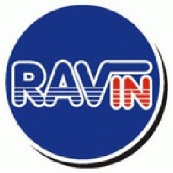 Zamawiający:	Nr zamówienia:	Data zamówienia:Termin realizacji:	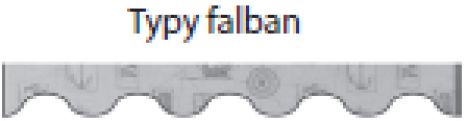 (czytelny podpis zamawiającego)Nr paczkiSzerokość roletySzerokość roletyWysokość (mm)Ilość (szt.)Symbol tkaninySterowanie P/LKolor mechanizmuKolor mechanizmuKolor mechanizmuKolor mechanizmuKolor mechanizmuMontażMontażFalbankaUwagiNr paczkicałkowita (mm)samej tkaniny (mm)Wysokość (mm)Ilość (szt.)Symbol tkaninySterowanie P/LbiałyRAL 9003kremowyRAL 1013brązRAL 8019niebieskiRAL5003zielonyRAL 6021ścianasufitFalbankaUwagi12234567777788910